Metóda „BRAINSTORMING“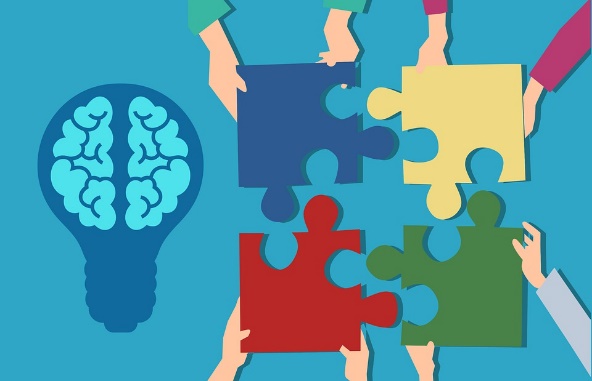 Postup pri brainstormingu:Oboznámiť žiakov s pravidlami brainstormingu a témy, nad ktorou majú  premýšľať.Vyzvať žiakov, aby vyslovili svoje myšlienky a nápady k danej téme, následne ich zapísali     na papier alebo tabuľu. Tento zápis môže vykonávať žiak, alebo učiteľ z dôvodu kontroly a neopakovania sa myšlienok. Žiaci môžu pracovať aj vo dvojiciach, v skupinách.Ďalším krokom je čas na prestávku počas ktorej žiaci získavajú nové poznatky o téme. Prestávka môže trvať niekoľko minút, hodín ale aj dní – podľa potreby a charakteru témy. Počas tejto doby sa žiaci odosobňujú od návrhov.Existuje viacej variantov brainstormingu:Frontálny brainstormingjeden žiak alebo učiteľ zapisuje nápady a ostatní hovoria svoje nápady. Zapisovateľ stojí pred žiakmi v prednej časti triedy a píše na tabuľu. Ak žiaci sedia v kruhu, zapisovateľ sedí medzi nimi a nápady zapisuje na papier alebo do notebooku.Skupinový brainstormingžiaci pracujú v skupine, teda sa realizuje skupinový brainstorming. Členovia jednotlivých skupín sa po určitej dobe môžu stretnúť a navzájom sa informovať o svojich nápadoch. Brainwriting  alebo individuálny brainstormingžiaci nemusia svoje nápady len vykrikovať, ale môžu ich za určitý stanovený čas písať na papier, ktorý sa potom môže dať na nástenku. Pred zverejnením sa môže s týmito papierikmi pracovať v skupinách, napríklad sa môžu rozdeliť do rôznych kategórií. Tento zápis brainstormingu môže mať aj podobu myšlienkovej mapy. Otázkový brainstormingpodstatou je vyprodukovať čo najviac otázok týkajúcich sa danej témy. Pingpongový brainstormingje určený dvom účastníkom, ktorí podávajú svoje návrhy a hodnotia ich.Hobo metódaM. Borák, autor tejto metódy, zaradil do brainstormingu etapu samoštúdia. Po oboznámení sa s problémom brainstormingu, nasleduje etapa samoštúdia a až potom nasleduje etapa produkcie nápadov. Gordonova metódaide v podstate o variant brainstormingu, cieľom ktorého je vytvoriť iba jedno, ale zato nové originálne riešenie problému. Aby sa to dosiahlo, na začiatku zasadnutia nikto, okrem vedúceho, presne nevie, aký problém sa má riešiť. Účastníci riešia problém zoširoka, zo všetkých aspektov, ktoré vedúci postupne zužuje, až sa nakoniec nájde riešenie problému.Kolotočový brainstormingskupiny môžu mať rôzne zadania úloh. Po určitom čase skupina prechádza na ďalšie stanovište, kde si žiaci čítajú už napísané nápady. Po prečítaní si ich napíšu a prejdú na ďalšie stanovište. Skupina tak prejde postupne všetky stanovištia.Brainstorming s putujúcimi papiermitento brainstorming sa podobá predchádzajúcemu, neputuje však skupina, ale papiere.Rolestormingpri tejto aktivite žiaci nehovoria za seba, ale za inú osobu. Táto osoba môže byť buď reálna, alebo fiktívna. Napríklad: Moja mama by to riešila takto... James Bond by to riešil takto... Výhodou tejto aktivity je to, že sa množstvo nápadov ešte zvyšuje, pretože sa žiaci zbavujú obavy z toho, že ich osobu bude niekto hodnotiť.Aktivity, ktoré môže robiť učiteľ so žiakmi po brainstormingu:Učiteľ, po určitom časovom odstupe môže so žiakmi robiť nasledujúce aktivity:Vytvárať myšlienkové mapy.Výsledky brainstormingu vyvesiť na nástenku, po určitej dobe hľadať nové možnosti a myšlienky.Vyhodnocovať nápady podľa vopred stanovených kritérií.Nechať žiakov, aby sami hodnotili z ich pohľadu kreatívne nápady spolužiakov.Možnosti využitia brainstormingu:Úvod k téme (Čo už žiaci vedia. Čo im k téme napadá. Aké majú otázky k téme.)Zisťovanie rôznych názorov na problém.Hľadanie nových riešení.Zhrnutie učiva. Opakovanie už naučeného učiva.Námety na brainstorming: Čo znamená toto slovo... ( Učiteľ uvedie slovo podľa potreby)Čo by ste urobili, keby ste boli učiteľom, riaditeľom školy? ( Učiteľ uvádza možnosti podľa vlastných predstáv.)Ako by ste dokázali získať peniaze na projekt?Ktoré problémy v našom meste považuješ za najväčšie?Čo by bolo potrebné v najbližšej dobe skúmať?Čo myslíte, ako funguje...(Učiteľ uvedie nejaký prístroj.)Čo vám napadne, keď poviem USA?Čo sa asi stane hlavnej postave v ukážke ?O čom by ste chceli písať úvahu?Prečo by ste sa mali učiť cudzí jazyk? Pri nácviku brainstormingu by mal byť učiteľ trpezlivý a mal by žiakov presviedčať, že sa nič nestane, ak povedia niečo nesprávne. Na začiatku bude možno menej nápadov, no neskôr žiaci začnú strácať obavy a voľne produkujú množstvo najrôznejších nápadov. 